YOUTH LEADERSHIP CARY 2022-2023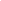 Youth Leadership Cary is an exciting program that began in 1998 at the Cary Chamber of Commerce. Designed to focus on developing the potential of future leaders, the program covers a wide variety of topics that will help participants understand critical parts of how businesses, communities and individual leaders work together. This understanding and knowledge will put students in a position to make a difference and be a true leader as they face the future.Through a specific application process, 40 students will be invited to participate in the program. Seven juniors will be selected from the following area high schools: Athens Drive, Cary, Green Hope, CrossRoads Flex, Green Level , Middle Creek and Panther Creek. The group will meet monthly for six months at a site relative to the topic.SCHEDULEYOUTH LEADERSHIP CARY 2022-2023 Leadership Development Skills & Team BuildingTuesday, November 15The Leadership Development Skills discussion provides opportunities to enhance leadership skills, promote character development, learn the importance of networking and communication skills, and provide a chance to develop a personal mission statement. The teambuilding activities are designed to stimulate teamwork, encourage cooperation, and instill trust and confidence. Economic Development and Business ToursTuesday, December 15Students will have the opportunity to hear from local economic developers and hear updates for the Town of Cary. Students will also tour local businesses.Wake County GovernmentTuesday, February 7This session will provide students with a better understanding of the inner workings of Wake County Government. Participants will have the opportunity to meet their local representatives at the county level, as well as tour some of the government offices and courthouses. Town GovernmentTuesday, March 14This is an opportunity for students to get an in-depth look at Cary Government and opportunities for future involvement. The Town Manager, Town Council members, and the Mayor will discuss the inner working of Cary’s government. They will also tour multiple Town of Cary facilities.Program Graduation/Community Service ProjectWednesday, April 12Family, friends, and sponsors are invited to celebrate the accomplishment of the students.  This event congratulates the students for their participation and their focus on becoming a future community leader. Following graduation, a service project will be performed. ATHENS DRIVE HIGH SCHOOLYOUTH LEADERSHIP CARY 2022-2023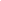 STUDENT INFORMATION SHEET*Please limit answers to the space provided.Personal Data:T-shirt Size:   Small	Medium	Large	X-Large		XXLargeDietary Needs:  ______________________________________________________________________Name_____________________________________________________________________________________			Last			Middle			First			Nickname		Home Address______________________________________________________________________________						Home Phone________________________________   Cell Phone_____________________________________	WCPSS email address ___________________________________________		Parent / Guardian Data:Father’s/Guardian’s  Name (Mr.)__________________________________________________________________	Mother’s/Guardian’s  Name (Mrs./Ms.)_____________________________________________________________				Phone (Father’s daytime)_____________________________Phone (Mother’s daytime)________________________	Email Address(es)___________________________________              ________________________________________School Commitment:School:							Phone:	Teacher’s printed name & Signature - 1st period___________________________________________________Teacher’s printed name & Signature - 2nd period___________________________________________________Teacher’s printed  name & Signature - 3rd period___________________________________________________Teacher’s printed name  & Signature - 4th period___________________________________________________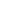 PERSONAL DATAList 1-5 items per category based on experiences in grades 8-10School Activities:	*****Community Activities:     *****Personal Accomplishments:*****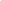 APPLICATION QUESTIONSPlease respond to the following questions by sharing your own ideas and opinions. 1. What do you feel are the three most significant problems facing Wake County (not Wake County Public School System) today?		***2. What do you feel needs to be done about one of these issues?3. What do you hope to gain from your participation in Youth Leadership Cary?4. Please share one of your personal goals.  Explain why this goal is important to you as an individual.I understand the purpose of the Youth Leadership Cary program and if selected, I will devote the time and resources necessary to complete the program.  Even though emergencies do arise, I will make every effort possible to attend all sessions. If accepted into the Youth Leadership Cary program, I understand that a sponsor will be invoiced for costs incurred for the sessions. The sponsorship fee includes meals, speakers, materials, graduation, and administrative fees.  This fee is non-refundable. Therefore, the Cary Chamber of Commerce expects my full participation.This is a county approved program and participation in the activities will not count as an absence. **Please be aware that alternate transportation plans may be needed on these days.**I understand the above commitments and agree to be bound by them in signing this application.Applicant Signature_______________________________________	Date_________________This applicant has my approval and full support, which includes the time required to participate in the program.Parent/Guardian Signature_________________________________	          Date__________________	Return Application to:	Ms. Carlton in the Career Development Office	Application Due Date:  SEPTEMBER 30, 2022